§701.  Proximity to schools; exception1.  Location within 300 feet of churches and schools.  Except as provided in paragraphs B and C, the bureau may not issue a new license for the sale of liquor to be consumed on the premises to new premises within 300 feet of a public or private school, school dormitory, church, chapel or parish house in existence as such at the time the application for the new license is made.A.    [PL 1987, c. 342, §33 (RP).]B.  The bureau may after holding a public hearing near the proposed location issue licenses to premises that are either in or within 300 feet of a church, chapel, parish house or postsecondary school.  [PL 1997, c. 373, §64 (AMD).]C.  The restriction in this subsection does not apply if a public or private school, school dormitory, church, chapel or parish house:(1)  Locates in a commercial zone that includes restaurants or bars as permitted uses and that had been established pursuant to a zoning ordinance as defined in Title 30‑A, section 4301, subsection 15‑A prior to the public or private school, school dormitory, church, chapel or parish house locating in the commercial zone; or(2)  Is located in a downtown as defined in Title 30‑A, section 4301, subsection 5‑A.  [PL 2005, c. 269, §1 (NEW).][PL 2005, c. 269, §1 (AMD).]2.  Method of measurement.  The distance must be measured from the main entrance of the premises to the main entrance of the school, school dormitory, church, chapel or parish house by the ordinary course of travel.[PL 1987, c. 45, Pt. A, §4 (NEW).]SECTION HISTORYPL 1987, c. 45, §A4 (NEW). PL 1987, c. 342, §33 (AMD). PL 1997, c. 373, §64 (AMD). PL 2005, c. 269, §1 (AMD). The State of Maine claims a copyright in its codified statutes. If you intend to republish this material, we require that you include the following disclaimer in your publication:All copyrights and other rights to statutory text are reserved by the State of Maine. The text included in this publication reflects changes made through the First Regular and First Special Session of the 131st Maine Legislature and is current through November 1, 2023
                    . The text is subject to change without notice. It is a version that has not been officially certified by the Secretary of State. Refer to the Maine Revised Statutes Annotated and supplements for certified text.
                The Office of the Revisor of Statutes also requests that you send us one copy of any statutory publication you may produce. Our goal is not to restrict publishing activity, but to keep track of who is publishing what, to identify any needless duplication and to preserve the State's copyright rights.PLEASE NOTE: The Revisor's Office cannot perform research for or provide legal advice or interpretation of Maine law to the public. If you need legal assistance, please contact a qualified attorney.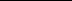 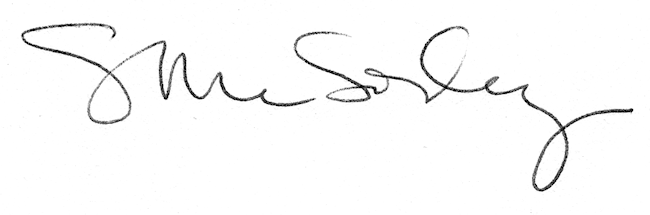 